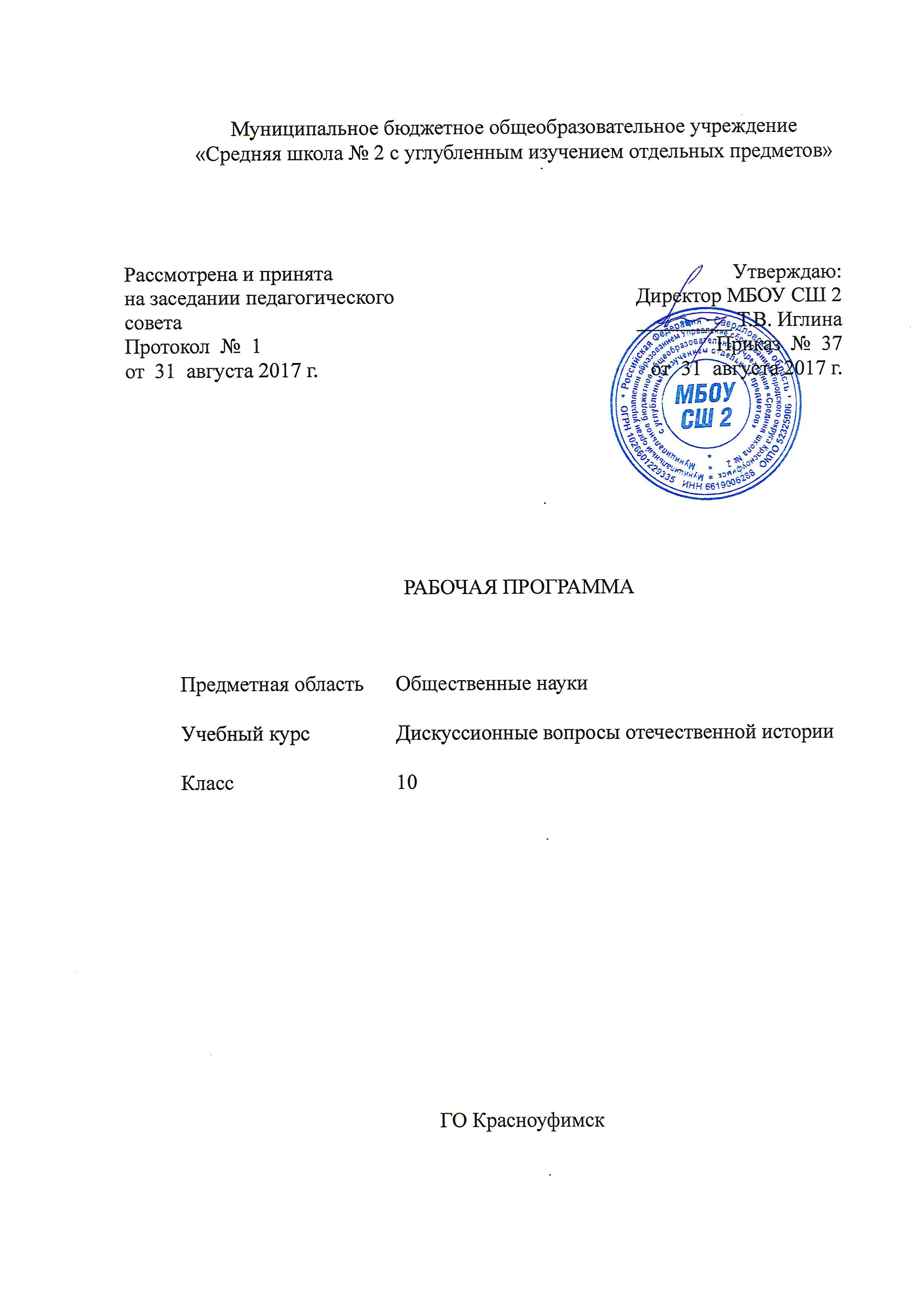 Планируемые результаты:Личностные:Личностные результаты в сфере отношений обучающихся к себе, к своему здоровью, к познанию себя:ориентация обучающихся на достижение личного счастья, реализацию позитивных жизненных перспектив, инициативность, креативность, готовность и способность к личностному самоопределению, способность ставить цели и строить жизненные планы;готовность и способность обеспечить себе и своим близким достойную жизнь в процессе самостоятельной, творческой и ответственной деятельности;готовность и способность обучающихся к отстаиванию личного достоинства, собственного мнения, готовность и способность вырабатывать собственную позицию по отношению к общественно-политическим событиям прошлого и настоящего на основе осознания и осмысления истории, духовных ценностей и достижений нашей страны;готовность и способность обучающихся к саморазвитию и самовоспитанию в соответствии с общечеловеческими ценностями и идеалами гражданского общества, потребность в физическом самосовершенствовании, занятиях спортивно-оздоровительной деятельностью;принятие и реализация ценностей здорового и безопасного образа жизни, бережное, ответственное и компетентное отношение к собственному физическому и психологическому здоровью;неприятие вредных привычек: курения, употребления алкоголя, наркотиков.Личностные результаты в сфере отношений обучающихся к России как к Родине (Отечеству):российская идентичность, способность к осознанию российской идентичности в поликультурном социуме, чувство причастности к историкокультурной общности российского народа и судьбе России, патриотизм, готовность к служению Отечеству, его защите;уважение к своему народу, чувство ответственности перед Родиной, гордости за свой край, свою Родину, прошлое и настоящее многонационального народа России, уважение к государственным символам (герб, флаг, гимн);формирование уважения к русскому языку как государственному языку Российской Федерации, являющемуся основой российской идентичности и главным фактором национального самоопределения;воспитание уважения к культуре, языкам, традициям и обычаям народов, проживающих в Российской Федерации.Личностные результаты в сфере отношений обучающихся к закону, государству и к гражданскому обществу:гражданственность, гражданская позиция активного и ответственного члена российского общества, осознающего свои конституционные права и обязанности, уважающего закон и правопорядок, осознанно принимающего традиционные национальные и общечеловеческие гуманистические и демократические ценности, готового к участию в общественной жизни;признание неотчуждаемости основных прав и свобод человека, которые принадлежат каждому от рождения, готовность к осуществлению собственных прав и свобод без нарушения прав и свобод других лиц, готовность отстаивать собственные права и свободы человека и гражданина согласно общепризнанным принципам и нормам международного права и в соответствии с Конституцией Российской Федерации, правовая и политическая грамотность;мировоззрение, соответствующее современному уровню развития науки и общественной практики, основанное на диалоге культур, а также различных форм общественного сознания, осознание своего места в поликультурном мире;интериоризация ценностей демократии и социальной солидарности, готовность к договорному регулированию отношений в группе или социальной организации;готовность обучающихся к конструктивному участию в принятии решений, затрагивающих их права и интересы, в том числе в различных формах общественной самоорганизации, самоуправления, общественно значимой деятельности;приверженность идеям интернационализма, дружбы, равенства, взаимопомощи народов; воспитание уважительного отношения к национальному достоинству людей, их чувствам, религиозным убеждениям;готовность обучающихся противостоять идеологии экстремизма, национализма, ксенофобии; коррупции; дискриминации по социальным, религиозным, расовым, национальным признакам и другим негативным социальным явлениям.Личностные результаты в сфере отношений обучающихся с окружающими людьми:нравственное сознание и поведение на основе усвоения общечеловеческих ценностей, толерантного сознания и поведения в поликультурном мире, готовности и способности вести диалог с другими людьми, достигать в нем взаимопонимания, находить общие цели и сотрудничать для их достижения;принятие гуманистических ценностей, осознанное, уважительное и доброжелательное отношение к другому человеку, его мнению, мировоззрению;способность к сопереживанию и формирование позитивного отношения к людям, в том числе к лицам с ограниченными возможностями здоровья и инвалидам; бережное, ответственное и компетентное отношение к физическому и психологическому здоровью других людей, умение оказывать первую помощь;формирование выраженной в поведении нравственной позиции, в том числе способности к сознательному выбору добра, нравственного сознания и поведения на основе усвоения общечеловеческих ценностей и нравственных чувств (чести, долга, справедливости, милосердия и дружелюбия);развитие компетенций сотрудничества со сверстниками, детьми младшего возраста, взрослыми в образовательной, общественно полезной, учебно-исследовательской, проектной и других видах деятельности.Личностные результаты в сфере отношений обучающихся к окружающему миру, живой природе, художественной культуре:мировоззрение, соответствующее современному уровню развития науки, значимости науки, готовность к научно-техническому творчеству, владение достоверной информацией о передовых достижениях и открытиях мировой и отечественной науки, заинтересованность в научных знаниях об устройстве мира и общества;готовность и способность к образованию, в том числе самообразованию, на протяжении всей жизни; сознательное отношение к непрерывному образованию как условию успешной профессиональной и общественной деятельности;экологическая культура, бережное отношения к родной земле, природным богатствам России и мира; понимание влияния социально-экономических процессов на состояние природной и социальной среды, ответственность за состояние природных ресурсов; умения и навыки разумного природопользования, нетерпимое отношение к действиям, приносящим вред экологии; приобретение опыта эколого-направленной деятельности;эстетическое отношения к миру, готовность к эстетическому обустройству собственного быта.Личностные результаты в сфере отношений обучающихся к семье и родителям, в том числе подготовка к семейной жизни:ответственное отношение к созданию семьи на основе осознанного принятия ценностей семейной жизни;положительный образ семьи, родительства (отцовства и материнства), интериоризация традиционных семейных ценностей.Личностные результаты в сфере отношения обучающихся к труду, в сфере социально-экономических отношений:уважение ко всем формам собственности, готовность к защите своей собственности,осознанный выбор будущей профессии как путь и способ реализации собственных жизненных планов;готовность обучающихся к трудовой профессиональной деятельности как к возможности участия в решении личных, общественных, государственных, общенациональных проблем;потребность трудиться, уважение к труду и людям труда, трудовым достижениям, добросовестное, ответственное и творческое отношение к разным видам трудовой деятельности;готовность к самообслуживанию, включая обучение и выполнение домашних обязанностей.Личностные результаты в сфере физического, психологического, социального и академического благополучия обучающихся:физическое, эмоционально-психологическое, социальное благополучие обучающихся в жизни образовательной организации, ощущение детьми безопасности и психологического комфорта, информационной безопасности.Метапредметные:  Регулятивные универсальные учебные действияВыпускник научится:самостоятельно определять цели, задавать параметры и критерии, по которым можно определить, что цель достигнута;оценивать возможные последствия достижения поставленной цели в деятельности, собственной жизни и жизни окружающих людей, основываясь на соображениях этики и морали;ставить и формулировать собственные задачи в образовательной деятельности и жизненных ситуациях;оценивать ресурсы, в том числе время и другие нематериальные ресурсы, необходимые для достижения поставленной цели;выбирать путь достижения цели, планировать решение поставленных задач, оптимизируя материальные и нематериальные затраты;организовывать эффективный поиск ресурсов, необходимых для достижения поставленной цели;сопоставлять полученный результат деятельности с поставленной заранее целью.Познавательные универсальные учебные действия Выпускник научится:искать и находить обобщенные способы решения задач, в том числе, осуществлять развернутый информационный поиск и ставить на его основе новые (учебные и познавательные) задачи;критически оценивать и интерпретировать информацию с разных позиций, распознавать и фиксировать противоречия в информационных источниках;использовать различные модельно-схематические средства для представления существенных связей и отношений, а также противоречий, выявленных в информационных источниках;находить и приводить критические аргументы в отношении действий и суждений другого; спокойно и разумно относиться к критическим замечаниям в отношении собственного суждения, рассматривать их как ресурс собственного развития;выходить за рамки учебного предмета и осуществлять целенаправленный поиск возможностей для широкого переноса средств и способов действия;выстраивать индивидуальную образовательную траекторию, учитывая ограничения со стороны других участников и ресурсные ограничения;менять и удерживать разные позиции в познавательной деятельности.Коммуникативные универсальные учебные действия Выпускник научится:осуществлять деловую коммуникацию как со сверстниками, так и со взрослыми (как внутри образовательной организации, так и за ее пределами), подбирать партнеров для деловой коммуникации исходя из соображений результативности взаимодействия, а не личных симпатий;при осуществлении групповой работы быть как руководителем, так и членом команды в разных ролях (генератор идей, критик, исполнитель, выступающий, эксперт и т.д.);координировать и выполнять работу в условиях реального, виртуального и комбинированного взаимодействия;развернуто, логично и точно излагать свою точку зрения с использованием адекватных (устных и письменных) языковых средств;распознавать конфликтогенные ситуации и предотвращать конфликты до их активной фазы, выстраивать деловую и образовательную коммуникацию, избегая личностных оценочных суждений.Предметные:работать с историческими документами;сравнивать различные исторические документы, давать им общую характеристику;критически анализировать информацию из различных источников;соотносить иллюстративный материал с историческими событиями, явлениями, процессами, персоналиями;использовать статистическую (информационную) таблицу, график, диаграмму как источники информации;владеть основной современной терминологией исторической науки, предусмотренной программой;демонстрировать умение вести диалог, участвовать в дискуссии по исторической тематике;оценивать роль личности в отечественной истории ХХ века;ориентироваться в дискуссионных вопросах российской истории ХХ века и существующих в науке их современных версиях и трактовках.определять место и время создания исторических документов;характеризовать современные версии и трактовки важнейших проблем отечественной и всемирной истории;понимать объективную и субъективную обусловленность оценок российскими и зарубежными историческими деятелями определять исторические предпосылки, условия, место и время создания исторических документов;использовать приемы самостоятельного поиска и критического анализа историко-социальной информации в Интернете, на телевидении, в других СМИ, ее систематизации и представления в различных знаковых системах;определять причинно-следственные, пространственные, временные связи между важнейшими событиями (явлениями, процессами);  демонстрировать знания знаний о месте и роли исторической науки в системе научных дисциплин, представлений о достижениях историографии; владенить приемами работы с историческими источниками; оценивать различные исторические версииСодержание программыВведение. Дискуссии о месте России в мировом сообществе цивилизаций и особенностях её исторического развития.Раздел I. История России с древности до конца XVI векаТема 1. Восточные славяне в древностиГеографический фактор  и его роль в истории. Прародина и расселение славян: научные версии. Природа Восточно - Европейской равнины: проблема естественных границ, «открытость» Руси на Запад и Восток. Особенности ранней истории восточнославянского мира.Тема 2. Древнерусское государство (IX- XII вв.)Дискуссии о происхождении древнерусской государственности. «Призвание варягов»: летописные предания и их толкования. Норманнская и антинорманнская теории образования государственности на Руси: причины возникновения, основатели, основные положения. Современный взгляд на проблему.Проблема сущности социально - экономического строя Древней Руси. Принятие христианства на Руси. Проблема выбора веры. Значение принятия христианства.Тема 3. Русь удельная (XII- XIII вв.)Русь между Востоком и Западом: откуда исходила главная опасность? Исторический выбор Александра Невского. Оценка его государственной деятельности в летописях и отечественной историографии.Русь и Орда. Дискуссия об ордынском иге на Руси в дореволюционной, советской и современной российской историографии.Тема 4. Объединение русских земель и образование Русского централизованного государства (XIV – начало XVI в.)Проблема образования Русского централизованного государства в дореволюционной и советской историографии. Альтернативные центры объединения русских земель: Тверь, Литовская Русь,Москва. Этапы собирания русских земель и формирования единого централизованного государства.Особенности формирования централизованного государства в России и Западной Европе.Тема 5. Иван Грозный и его эпоха (XVI в.)Россия при Иване Грозном: альтернативные модели централизации. Реформы «Избранной рады», их значение. Опричнина, её экономические, социальные и политические последствия. Оценки личности Ивана IV, его деятельности в российской исторической науке.Тема 6. Смутное время в России (1598 г.- начало XVII в.)«Кризис верхов»: пресечение династии Рюриковичей. Как погиб царевич Дмитрий. Феномен самозванства в России. Самозванцы:  кто они? Альтернативы развития России  в начале XVII века (Б.Годунов, Лжедмитрий I).Раздел II. Россия в XVII- XVIII векахТема 7. Россия в XVII векеГосударство при первых Романовых: эволюция социального и политического строя. Становление абсолютизма и судьба сословно – представительных институтов. Роль и место Земских соборов в истории русской государственности: оценки и мнения. Церковный раскол: Никон и АввакумТема 8. Пётр I  и его реформы (I четверть XVIII в.)Эпоха Петра Великого и её место в российской истории. Петровские преобразования: особенности, итоги и цена реформ. Европеизация и социокультурные расколы в обществе. Пётр I  и его время в отечественной историографии.Тема 9. Эпоха дворцовых переворотов в истории России (1725-1762 гг.)Особенности первых десятилетий послепетровского развития. Отступление от петровских планов и продолжение традиций Петра I во внутренней и внешней политике его преемников. Споры вокруг бироновщины. Наследники Петра I глазами современников и потомков: споры и дискуссии.Тема 10. Россия во второй половине XVIII века: эпоха просвещенного абсолютизма«Просвещённый абсолютизм» в России и Западной Европе: общее и особенное. Либеральный курс Екатерины II: экономика, государственное управление, социальная политика. Оценки царствования Екатерины II и её эпохи в дореволюционной, советской и современной историографии.Тема 11. Социальные движения и крестьянские войны в России: старые и новые оценкиКлассовый подход к изучению социальных движений в советской историографии: цели, сущность, особенности, значение крестьянских войн в России. Новые подходы к анализу основных аспектов истории крестьянских войн.Раздел III. Российская империя в XIX векеТема 12. Внутренняя политика: реформаторские тенденции и государственный консерватизм.Реформы и проекты Александра I, их оценка в отечественной историографии. Личность и эпоха Николая I: мнения и суждения о николаевском времени. Усиление политической реакции и административное реформаторство.Тема 13. Реформы и контрреформыАлександр II  и его эпоха. Отмена крепостного права и  либерально- демократические реформы 60- 70-х годов XIX века: их значение и оценки. Внутриполитический курс М.Т. Лорис-Меликова: отклики современников и мнения историков. Дискуссии вокруг Александра III: разные суждения по поводу его правления и эпохи.Тема 14. Общественное движение в РоссииОсвободительно движение в России: ленинская концепция и новые трактовки. Основные направления русской общественной мысли (консерваторы, либералы, революционеры – демократы): старые и новые оценки и суждения.Раздел IV. История России в XX- начале XXI векаТема 15. Россия в начале XX векаСпоры об уровне социально- экономического развития России на рубеже XIX – XX веков: мнения  и оценки. Дискуссии о характере политических преобразований в Российской империи.Мнения об аграрной реформе П.А.Столыпина и его преобразованиях, их оценка.Тема 16. Революционный 1917 год: альтернативы общественного развитияФевральская революция и проблема исторического выбора России. Либеральная и радикальная альтернативы общественного развития страны: от Февраля к Октябрю.Русская революция 1917 года: споры, мнения, оценки.Тема 17. Становление советской системы (1917-1920 гг.)Экономическая политика большевиков.  «Военный коммунизм»: истоки, сущность, хронологические рамки. Дискуссии о политике «военного коммунизма» в исследовательской литературе.	Гражданская война в России. Советская и современная историография о причинах, характере, хронологических рамках, этапах Гражданской войны.«Красный» и «белый» террор в первые послеоктябрьские годы. Его освещение на страницах мемуарной, публицистической научной литературы.Тема 18. СССР в 1920-1930-х годахРоссия в эпоху нэпа. Советская и современная литература о новой экономической политике, сущности нэпа, его противоречиях и результатах. Дискуссии о причинах слома нэпа.Образование СССР. В.И.Ленин и И.В. Сталин об объединении республик: тактические или стратегические разногласия?Форсированное строительство социализма: ключевые проблемы, спорные оценки и мнения.Тема 19. Великая Отечественная война (1941-1945 гг.)Проблемные и дискуссионные вопросы истории Второй мировой войны и Великой Отечественной войн: происхождение и причины войн, их характер, сталинская стратегия войны, национальная политика в годы войны, антигитлеровская коалиция, коллаборационизм, взаимоотношения  власти и церкви, проблема военно – пленных, цена и факторы победыТема 20.Советский Союз в послевоенные годы (1945-1953 гг.)Дискуссии вокруг проблемы восстановления народного хозяйства после войны и их отражение в учебной и научной литературе. Власть и общество в послевоенные годы. И.В.Сталин и «поздний сталинизм» в оценках современников и историков. Новая волна репрессий: факты и документы.Тема 21. Противоречия послесталинского десятилетия (1953-1964 гг.)Л.П.Берия, Г.М.Маленков, Н.С.Хрущёв: варианты послесталинского развития СССР и их отражение в современных публикациях.Десталинизация, её основные направления и оценки. Экономическая и социальная политика в хрущёвский период. Интерпретация личности Н.С.Хрущёва и его эпохи в современной публицистической и научно	й литературе.Тема 22. Период застоя в истории СССР (1964-1985 гг.)Заговор против Н.С. Хрущёва и интерпретация октябрьского переворота 1964 года в мемуарах и публицистике. Реформы 1965 года, их результаты и последствия. Объективные причины и субъективные факторы кризисных тенденций в экономической и политической жизни СССР.Правозащитное движение: условия и причины возникновения, цели и формы борьбы, основные течения и лидеры. Оценки правозащитного движения в публицистике  и исторической литературе.Тема 23. Советская внешняя политика в послевоенную эпоху (середина 1940-х – середина 1980-х гг.)Проблемы послевоенного устройства мира. Дискуссия о причинах начала «холодной  войны» и виновниках противостояния СССР и США в послевоенные годы. Новые и старые тенденции во внешней политике, осуществляемой Н.С. Хрущёвым.Складывание военно – стратегического паритета между СССР и США на рубеже 60-70-х годов XX века. Период международной разрядки и его значение. Новое противостояние между Востоком и Западом, его факторы и последствия. Оценки и мнения о достижениях и неудачах советской внешней политики.Тематическое планирование№Тема раздела, урокаКол-во часов1Введение1Раздел 1. История России с древности до конца 16 векаРаздел 1. История России с древности до конца 16 векаРаздел 1. История России с древности до конца 16 века2Прародина и расселение славян: научные версии13Особенности ранней истории восточнославянского мира14Дискуссия о происхождении древнерусского государства15Проблема сущности социально – экономического строя Древней Руси16Принятие христианства на Руси17Русь между Востоком и Западом: откуда исходила главная опасность? 1Исторический выбор Александра Невского. Оценка его государственной деятельности в летописях и отечественной историографии.18Дискуссия об ордынском иге на Руси и его последствиях19Альтернативные центры объединения русских земель: Тверь, Литовская Русь,Москва.110Этапы собирания русских земель и формирования единого централизованного государства.111Особенности формирования централизованного государства в России и Западной Европе112Россия при Иване Грозном: альтернативные модели централизации113Оценка личности Ивана Грозного114Альтернативы развития России в начале 17 века1Раздел 2. Россия в 17 – 18 векахРаздел 2. Россия в 17 – 18 векахРаздел 2. Россия в 17 – 18 веках15Государство при первых Романовых: эволюция социального и политического строя116Церковный раскол: Никон и Аввакум117Эпоха Петра I и её место в российской истории118Европеизация и социокультурные расколы в обществе119Пётр I и его время в отечественной и зарубежной историографии120Особенности первых десятилетий послепетровского развития121Наследники Петра I глазами современников и потомков: споры и дискуссии122«Просвещённый абсолютизм» в России и  Западной Европе: общее и особенное123Либеральный курс Екатерины II: экономика, государственное управление, социальная политика124Классовый подход в изучении социальных движений в советской историографии125Новые подходы и оценка основных аспектов истории крестьянских войн современными исследователями1Раздел 3. Российская империя в XIX векеРаздел 3. Российская империя в XIX векеРаздел 3. Российская империя в XIX веке26Реформы и проекты Александра I127Личность и эпоха Николая I: мнения и суждения о николаевском режиме128Александр II и его эпоха129Внутриполитический курс М.Т.Лорис – Меликова: отклики современников и мнения историков130Дискуссии вокруг Александра III131Освободительное движение в России: ленинская концепция и новые трактовки132Основные направления русской общественной мысли (консерваторы, либералы, революционеры- демократы)133Основные направления русской общественной мысли (консерваторы, либералы, революционеры- демократы): старые и новые оценки134Обобщение по теме: «Россия с древнейших времён до 19 века»135Повторение по теме: «Россия с древнейших времён до 19 века»1Раздел 4. История России в XX- начале XXI вековРаздел 4. История России в XX- начале XXI вековРаздел 4. История России в XX- начале XXI веков36Социально – экономическое развитие России на  рубеже веков: мнения и оценки137Дискуссии о характере политических преобразований в Российской империи138Споры о деятельности П.А.Столыпина139Февральская революция и проблема исторического выбора России140Октябрь 1917 года: споры, мнения, суждения141«Красный» и «белый» террор в первые послеоктябрьские годы на страницах мемуарной литературы142Экономическая политика большевиков143Дискуссия  о политике «военного коммунизма» в исследовательской литературе 144Советская и современная историография о причинах, характере, хронологических рамках, этапах гражданской войны 145Интересы, идеи, сторонники противоборствующих сил в годы гражданской войны146Советская и современная литература о новой экономической политике147Ленин и Сталин об объединении республик: тактические и стратегические разногласия  148Форсированное строительство социализма: ключевые проблемы, спорные оценки и мнения149Проблемные и дискуссионные вопросы истории Второй мировой войны и Великой Отечественной войн: происхождение и причины войн, их характер, сталинская стратегия войны.150Проблемные и дискуссионные вопросы истории Второй мировой войны и Великой Отечественной войн: национальная политика в годы войны,151Проблемные и дискуссионные вопросы истории Второй мировой войны и Великой Отечественной войн: антигитлеровская коалиция, коллаборационизм, взаимоотношения  власти и церкви,152Цена и факторов Победы153Дискуссии вокруг проблемы восстановления народного хозяйства после войны и их отражение в учебной и научной литературе.154И.В.Сталин в оценках современников и историков155Новая волна репрессий: факты и документы156Берия, Маленков, Хрущёв: варианты послесталинского развития СССР157Десталинизация, её направления и оценки158Экономическая и социальная политика в хрущёвский период.159Н.С.Хрущёв и его эпоха в современной публицистической и  научной литературе160Заговор против Хрущёва и октябрьский переворот 1964 г. в мемуарах и публицистике.161Реформы 1965 г. их результаты и последствия162Объективные причины и субъективные факторы кризисных тенденций в экономической и политической жизни СССР.163Правозащитное движение: условия и причины возникновения Оценки правозащитного движения в публицистике  и исторической литературе.164Проблемы послевоенного устройства мира. Дискуссия о причинах начала «холодной  войны» и виновниках противостояния СССР и США в послевоенные годы.165Новые и старые тенденции во внешней политике, осуществляемой Н.С. Хрущёвым.166Период международной разрядки и его значение167Новое противостояние между Востоком и Западом, факторы и последствия168Оценки и мнения о достижениях и неудачах советской внешней политики.169Обобщение по теме: Россия в XX веке.170Повторение по теме: Россия в XX веке.1